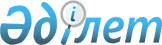 О признании утратившими силу некоторых постановлений акимата Бухар-Жырауского районаПостановление акимата Бухар-Жырауского района Карагандинской области от 31 марта 2021 года № 20/01. Зарегистрировано Департаментом юстиции Карагандинской области 5 апреля 2021 года № 6278
      В соответствии с законами Республики Казахстан от 23 января 2001 года "О местном государственном управлении и самоуправлении в Республике Казахстан", от 6 апреля 2016 года "О правовых актах" акимат Бухар-Жырауского района ПОСТАНОВЛЯЕТ:
      1. Признать утратившими силу некоторые постановления акимата Бухар-Жырауского района согласно приложению к настоящему постановлению.
      2. Контроль за исполнением настоящего постановления возложить на курирующего заместителя акима района.
      3. Настоящее постановление вводится в действие со дня его первого официального опубликования. Перечень утративших силу некоторых постановлений акимата Бухар-Жырауского района
      Признать утратившими силу постановления акимата Бухар-Жырауского района:
      от 10 января 2019 года № 01/01 "Об установлении квоты рабочих мест для трудоустройства лиц, освобожденных из мест лишения свободы и лиц, состоящих на учете службы пробации" (зарегистрировано в Реестре государственной регистрации нормативных правовых актов №5154, опубликовано в Эталонном контрольном банке нормативных правовых актов Республики Казахстан в электронном виде от 29 января 2019 года);
      от 26 июня 2017 года № 25/03 "Об установлении квоты рабочих мест для инвалидов" (зарегистрировано в Реестре государственной регистрации нормативных правовых актов №4299, опубликовано в Эталонном контрольном банке нормативных правовых актов Республики Казахстан в электронном виде от 18 июля 2017 года);
      от 26 июня 2017 года № 25/04 "Об установлении квоты рабочих мест для трудоустройства граждан из числа молодежи, потерявших или оставшихся до наступления совершеннолетия без попечения родителей, являющихся выпускниками организаций образования" (зарегистрировано в Реестре государственной регистрации нормативных правовых актов №4300, опубликовано в Эталонном контрольном банке нормативных правовых актов Республики Казахстан в электронном виде от 18 июля 2017 года).
					© 2012. РГП на ПХВ «Институт законодательства и правовой информации Республики Казахстан» Министерства юстиции Республики Казахстан
				
      Аким района

Ш. Мамалинов
Приложение к
постановлению
акимата Бухар-Жырауского
района
от 31 марта 2021 года
№ 20/01